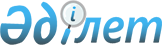 О создании условий для проведения полевых работ в 1996 годуП о с т а н о в л е н и е Правительства Республики Казахстан от 15 марта 1996 г. N 321



          В целях создания условий для организованной подготовки и
проведения сельскохозяйственных работ в 1996 году Правительство
Республики Казахстан ПОСТАНОВЛЯЕТ:




          1. Акимам областей, Министерству сельского хозяйства Республики
Казахстан, сельскохозяйственным товаропроизводителям произвести
расчеты за полученные в 1994-1995 годах нефтепродукты и за их
перевозку железнодорожным и автомобильным транспортом прямой оплатой,
векселями, сельскохозяйственной продукцией до 30 ноября 1996 года, а
также за перевозку сельхозпродукции.




          Рекомендовать акционерному обществу "Атырауский
нефтеперерабатывающий завод", предприятиям Государственной холдинговой
компании "Мунайгаз" погасить в этот же срок задолженность железным
дорогам Республики Казахстан за услуги по перевозкам.




          Сельскохозяйственным товаропроизводителям, получившим векселя на
финансирование производства зерна, направлять их в первоочередном
порядке на погашение задолженности за полученные ранее нефтепродукты.




          2. Акимам областей, Министерству нефтяной и газовой
промышленности, Министерству сельского хозяйства Республики Казахстан
ускорить работу по заключению договоров и их реализации на поставку
нефтепродуктов между сельскохозяйственными товаропроизводителями и
предприятиями Государственной холдинговой компании "Мунайгаз" в
соответствии с распоряжением Премьер-Министра Республики Казахстан от
8 февраля 1996 г. N 60  
 R960060_ 
 .




          Хозяйствующим субъектам при заключении договоров предусматривать
расчеты за поставку нефтепродуктов на условиях франко-завод.




          3. Главной налоговой инспекции Министерства финансов Республики
Казахстан совместно с Министерством сельского хозяйства и
Министерством нефтяной и газовой промышленности Республики Казахстан
в трехдневный срок разработать механизм расчета по налогам для
предприятий Министерства нефтяной и газовой промышленности
Республики Казахстан, нефтедобывающих, перерабатывающих и
поставляющих нефтепродукты сельскохозяйственным
товаропроизводителям, с учетом специфики фьючерских и форвардных
договоров, расчетов векселями и обеспечения бесперебойной работы
этих предприятий (включая выплату заработной платы), предусмотрев
при этом предоставление им отсрочек по уплате налогов.




          4. Государственному комитету Республики Казахстан по управлению
государственным имуществом ускорить передачу государственных пакетов
акций, приходящихся на имущество нефтебаз (терминалов), во владение,
пользование и управление нефтегазодобывающим предприятиям в
соответствии с абзацем пятым пункта 1 постановления Кабинета Министров
Республики Казахстан от 13 марта 1995 г. N 248  
 P950248_ 
  "О
совершенствовании системы обеспечения нефтепродуктами потребителей
Республики Казахстан" (САПП Республики Казахстан, 1995 г., N 9,
ст. 100).




          5. Министерству транспорта и коммуникаций Республики Казахстан
обеспечить на период полевых работ первоочередную подачу плановых и
сверхплановых железнодорожных цистерн под залив нефтепродуктов по
заявкам нефтеперерабатывающих предприятий без взимания дополнительных
сборов.




          6. Рекомендовать сельскохозяйственным товаропроизводителям при
заключении фьючерских и форвардных договоров и договоров поставки
нефтепродуктов использовать в качестве залога право землепользования и
право пользования имущественным паем.





   Премьер-Министр
Республики Казахстан


					© 2012. РГП на ПХВ «Институт законодательства и правовой информации Республики Казахстан» Министерства юстиции Республики Казахстан
				